Wniosek o ustalenie numeru porządkowegoZałączniki:Kopia mapy3 ....................................... w skali ...................................., na której kolorem ................................................ wyróżniono budynek będący przedmiotem wniosku.                                                                                                                                     Olsztyn, dnia ........................... 20…..... r. ................................................................                                                                                                                                                                                                                                                     (podpis wnioskodawcy)____________________________1 Niepotrzebne skreślić.2 Właściwe podkreślić.3 Załącznikiem może być kopia mapy: zasadniczej, ewidencyjnej, z projektem podziału, topograficznej w skali nie mniejszej niż 1:10000 lub kopia projektu zagospodarowania działki lub terenu.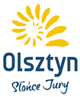 Urząd Miasta i Gminy OlsztynPlac Marszałka Józefa Piłsudskiego 1042-256 OlsztynWnioskodawca:Wnioskodawca:Wnioskodawca:Wnioskodawca:Wnioskodawca:Wnioskodawca:Wnioskodawca:Imię i nazwisko / Nazwa wnioskodawcyImię i nazwisko / Nazwa wnioskodawcyAdresAdresAdresDane kontaktoweDane kontaktowe........................................................................................................................................................................miejscowość: ...................................................................................................kod pocztowy: ..................... ulica ..................................................................nr domu ....................................... nr lokalu ....................................................miejscowość: ...................................................................................................kod pocztowy: ..................... ulica ..................................................................nr domu ....................................... nr lokalu ....................................................miejscowość: ...................................................................................................kod pocztowy: ..................... ulica ..................................................................nr domu ....................................... nr lokalu ....................................................telefon ......................................................e-mail ........................................................telefon ......................................................e-mail ........................................................Informacje o położeniu budynku, którego dotyczy wniosek:Informacje o położeniu budynku, którego dotyczy wniosek:Informacje o położeniu budynku, którego dotyczy wniosek:Informacje o położeniu budynku, którego dotyczy wniosek:Informacje o położeniu budynku, którego dotyczy wniosek:Informacje o położeniu budynku, którego dotyczy wniosek:Informacje o położeniu budynku, którego dotyczy wniosek:MiejscowośćUlicaObręb ewidencyjny   i nr arkusza mapy ewidencyjnejNumer działki ewidencyjnejlub identyfikator działkiUsytuowanie budynku1Usytuowanie budynku1Status budynku2...............................................................................................................................................................................................1. budynek naziemny2. budynek podziemny1. budynek naziemny2. budynek podziemny1. budynek istniejący2. budynek w trakcie budowy3. budynek prognozowanyKLAUZULA INFORMACYJNA RODOZgodnie z art.13 ust.1 i 2 Rozporządzenia Parlamentu Europejskiego i Rady (UE) 2016/679 z dnia 27 kwietnia 2016 r. w  sprawie ochrony osób fizycznych w związku z przetwarzaniem danych osobowych                      i w sprawie swobodnego przepływu takich danych oraz uchylenia dyrektywy 95/46/WE (ogólne rozporządzenie o ochronie danych) – RODO /Dz.Urz. UE L 119 z 04.05.2016, str.1 z późn.zm./ informuję Panią/Pana o sposobie i celu, w jakim przetwarzamy Pani/Pana dane osobowe, a także o przysługujących Pani/Panu prawach, wynikających z regulacji o ochronie danych osobowych: KLAUZULA INFORMACYJNA RODOZgodnie z art.13 ust.1 i 2 Rozporządzenia Parlamentu Europejskiego i Rady (UE) 2016/679 z dnia 27 kwietnia 2016 r. w  sprawie ochrony osób fizycznych w związku z przetwarzaniem danych osobowych                      i w sprawie swobodnego przepływu takich danych oraz uchylenia dyrektywy 95/46/WE (ogólne rozporządzenie o ochronie danych) – RODO /Dz.Urz. UE L 119 z 04.05.2016, str.1 z późn.zm./ informuję Panią/Pana o sposobie i celu, w jakim przetwarzamy Pani/Pana dane osobowe, a także o przysługujących Pani/Panu prawach, wynikających z regulacji o ochronie danych osobowych: Administrator – Burmistrz Miasta i  Gminy wyznaczył inspektora ochrony danych, z którym może się Pani/ Pan skontaktować poprzez e-mail: iod@olsztyn-jurajski.pl